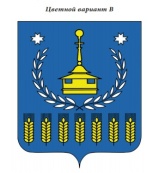 СОВЕТ ДЕПУТАТОВМУНИЦИПАЛЬНОГО ОБРАЗОВАНИЯ«МУНИЦИПАЛЬНЫЙ ОКРУГ ВОТКИНСКИЙ РАЙОН УДМУРТСКОЙ РЕСПУБЛИКИ»«УДМУРТ ЭЛЬКУНЫСЬ ВОТКА ЁРОС МУНИЦИПАЛ ОКРУГ»МУНИЦИПАЛ КЫЛДЫТЭТЫСЬДЕПУТАТЪЁСЛЭН КЕНЕШСЫРЕШЕНИЕ «29»  апреля   2022  года                                                                                    № 240г. ВоткинскОтчет Главы муниципального образования  «Воткинский район» о результатах своей деятельности и деятельности Администрации муниципального образования «Воткинский район», итоги исполнения плана мероприятий по реализации Стратегии социально-экономического развития муниципального образования «Воткинский район» в 2021 годуВ соответствии со статьей 36 Федерального закона № 131-ФЗ от  06.10.2003 года «Об общих принципах организации местного самоуправления в российской Федерации», заслушав отчет Главы муниципального образования «Воткинский район»  И.П.Прозорова о результатах своей деятельности и деятельности Администрации муниципального образования «Воткинский район», итогах исполнения плана мероприятий по реализации Стратегии социально-экономического развития муниципального образования «Воткинский район» за 2020 год, Устава муниципального образования «Муниципальный округ Воткинский район Удмуртской Республики», регламента Совета депутатов муниципального образования «Муниципальный округ Воткинский район Удмуртской Республики»,  Совет депутатов муниципального образования  «Муниципальный округ Воткинский район Удмуртской Республики»,  решает:1.Отчет Главы муниципального образования «Воткинский район» о результатах своей деятельности и деятельности Администрации муниципального образования «Воткинский район», итогах исполнения плана реализации Стратегии социально-экономического развития муниципального образования «Воткинский район» за 2020 год принять к сведению (прилагается).2.Признать результаты деятельности Главы муниципального образования «Муниципальный округ Воткинский  район Удмуртской Республики» в 2021 году -  (удовлетворительными, неудовлетворительными).3.Решение вступает в силу со дня его принятия и подлежит размещению на официальном сайте муниципального образования «Муниципальный округ Воткинский  район Удмуртской Республики»  и  в «Вестнике правовых актов муниципального образования  «Муниципальный округ Воткинский  район Удмуртской Республики». Председатель Совета депутатов                                                        М.В.Ярког.Воткинск«29» апреля  2022 года№240Приложение к  решению Совета депутатов муниципального образования  «Муниципальный округ Воткинский район Удмуртской Республики»от 29.04.2022 года № 240 Отчет Главы муниципального образования  «Муниципальный округ Воткинский район Удмуртской Республики» о результатах своей деятельности и деятельности Администрации муниципального образования «Воткинский район», итоги исполнения плана мероприятий по реализации Стратегии социально-экономического развития муниципального образования «Воткинский район» в 2021 годуУважаемые депутаты и приглашенные!Представляю вашему вниманию ежегодный доклад о социально-экономическом развитии Воткинского района и о деятельности Администрации муниципального образования «Воткинский район» за 2021 год.Прошедший год для Воткинского района был насыщен событиями: юбилей района, выборы, переход из района в округ. Сегодня я могу с уверенностью сказать следующее, что, не смотря на динамичность года и непростые условия, команда Администрации эффективно работала в направлениях повышения уровня и качества жизни жителей нашего района.ИСПОЛНЕНИЕ БЮДЖЕТАПерейдем к результатам работы Администрации в отчетном году. Начну с финансовых вопросов и исполнения бюджета.На протяжении последних  лет отмечался стабильный прирост доходов бюджета района. Так и в прошлом году произошел значительный рост налоговых и неналоговых поступлений. Консолидированный бюджет был выполнен на сумму 1506 млн. рублей, что на 38 % выше уровня доходов 2020 года. Налоговые и неналоговые доходы увеличились на 40,5 млн. рублей или на 10%. Безвозмездные поступления увеличились на 372,8 млн. рублей или на 53%. Вместе с этим, увеличился и уровень расходов бюджета - почти на 420 млн. рублей по сравнению с 2020 годом. Общий объем расходов составил 1 502 млн. рублей. Бюджет остается социально-направленным. Социально значимые и первоочередные расходы в бюджете 2021 года составили 72%.РАЗВИТИЕ ПРОМЫШЛЕННОСТИПерейду к итогам развития промышленных предприятий. В 2021 году отгружено товаров на сумму 47,7 млрд. рублей, что на 12% выше уровня прошлого года.Внутренний валовый продукт составил 52,8 млрд. рублей, что выше на 11,5% по сравнению с 2020 годом.Предприятиям промышленности удалось сохранить заработную плату сотрудникам и увеличить ее по сравнению с 2020 годом на 4%. По итогам 2020 года наш район занимает первую лидирующую позицию в Удмуртии по показателю среднемесячной заработной платы, которая составляет 45 185 рублей. Уровень безработицы составил 1,2 %, в течение года он держался на уровне 0,8 – это один из самых низких показателей среди районов и городов республики. Запросы людей  желающих работать полностью удовлетворены.РАЗВИТИЕ МСП Важную роль в развитии экономики района играют субъекты малого и среднего предпринимательства (МСП), их количество ежегодно увеличивается. По сравнению с 2020 количество субъектов МСП выросло на 7% и составило 546 единиц. Основными видами деятельности представителей малого предпринимательства являются розничная торговля, общественное питание, бытовое обслуживание, автомобильные перевозки, гостиничные услуги, производство строительных материалов, туризм.По итогам года, розничный товарооборот малых предприятий в 2021 году составил 2,8 млрд. рублей.По состоянию на 1 января 2021 г. в Воткинском районе было зарегистрировано 104 самозанятых, а на начало 2022 года данный показатель вырос более чем в 3 раза и составил 327 человек. В своей работе мы взаимодействуем с малым и средним бизнесом: проходят регулярные встречи и переговоры с руководителями предприятий и предпринимателями, консультируем, оказываем помощь в получении мер поддержки - в 2021 году финансовую поддержку получили 19 представителей бизнеса на сумму более 11 млн. рублей. ЭКСПОРТНа территории Воткинского района осуществляют свою деятельность три предприятия, экспортирующие свою продукцию за рубеж: это ООО «Ижнефтепласт», ООО «Эфрил», ООО «Стинг».Компания «Ижнефтепласт» производит насосы для нефтесервисных компаний России, а также стран ближнего зарубежья.ООО «Эфрил» занимается производством химических продуктов для дорожного строительства, поставляя продукцию в Республику Беларусь.ООО «Стинг» производит широкий ассортимент дисковых пилорам, которые работают на предприятиях России, а также в Белоруссии, Молдавии, Чехии и ряде других стран. По итогам 2021 г. данная компания удостоилась премии от Главы УР как лучший экспортер 2021 года. Кроме того, на сегодняшний день промышленную площадку в пос. Новый выкупила Пермская организация ООО «Политех». В планах компании открыть производство в Воткинском районе на 200 рабочих мест и в дальнейшем выйти со своей продукцией на экспорт.В д. Гавриловка решаем вопрос по земельному участку с руководителями компании «Велес групп» - планируется до 2024 года строительство завода по производству теплоизоляционных материалов с новыми рабочими местами и также выходом на экспорт.Будущим и действующим экспортерам оказывается помощь и поддержка со стороны руководства республики и Центра поддержки экспорта, которым организовано комплексное обучение в рамках Экспортного акселератора. Также Центром проводятся разнонаправленные семинары и бизнес-миссии для продвижения продукции на экспорт.Наша совместная задача на ближайшие годы – ориентация промышленных предприятий на новые зарубежные рынки и наращивание объемов экспорта.АГРОПРОМЫШЛЕННЫЙ КОМПЛЕКС Сельское хозяйство района за прошедший год очередной раз показало, что это самая важная для жизни каждого человека отрасль экономики.Несмотря на нелегкий для страны период наши сельхозтоваропроизводители закончили год с высокими показателями.Выручка от реализации продукции за прошедший год составила 938,0 млн. рублей. Объем валовой продукции сельского хозяйства вырос на 103% к уровню 2020 года и составил 2,4 млрд. рублей. Уровень рентабельности производства в сравнении с 2020 годом увеличился на 8,1% и составил 16,8 %. Сельскохозяйственными организациями за прошедший год получено 165,7 млн. рублей средств государственной поддержки.В прошлом году введено в оборот 189 Га земель сельскохозяйственного назначения, работа будет продолжена и в этом году.Посевная площадь в Воткинском районе составляет более 48 тыс. Га.Засуха, которая установилась на территории республики в прошлом году, внесла свои коррективы в работу отрасли, повлияв на урожайность зерна и овощей.  Урожайность составила 16,3 ц/га. Наивысших результатов по урожайности добились растениеводы ГУП УР «Рыбхоз «Пихтовка» и ООО «Кама-Агро». В ходе уборки зерновых собрано 18,1 тысячи тонн зерна, это ниже уровня 2020 года.В 2021 году произведено 28 тыс. тонн картофеля. Воткинский район по итогам прошлого года среди сельскохозяйственных организаций республики занимает лидирующую позицию по продуктивности коров.Продуктивность коров в сельскохозяйственных предприятиях составила 9330 кг на корову, это больше чем в 2020 году на 134 кг. Самого высокого надоя молока на 1 корову добились в ООО «Мир» - 12 083 килограмм на корову. Валовый надой молока составил 42,7 тысяч тонн, что на 1270 тонн выше уровня 2020 года. Наибольшего роста производства молока добились в ГУП УР «Рыбхоз «Пихтовка», ООО «Талица», АО «Новая жизнь»Для активного развития молочного скотоводства ежегодно обновляется поголовье маточного стада. За прошлый год куплено 552 головы племенных нетелей, 345 телок и 20 первотелок из племпредприятий Удмуртии и Европы. С племрепродуктора ООО «Мир» за пределы региона продано 1046 голов нетелей.Производством рыбы в Воткинском районе по прежнему занимаются предприятия ГУП «Рыбхоз Пихтовка» и ООО «Ольхово». В 2021 году в ГУП «Рыбхоз Пихтовка» было получено 986 тонн товарного карпа, в ООО «Ольхово» получено 83 тонны рыбы.Cельхозтоваропроизводители наращивают свое производство и увеличивают площади производственных помещений. Окончено строительство и введено в эксплуатацию ООО «Кукуевский молочный комбинат»,  реконструировано животноводческих помещений на 400 скотомест.Фермерские хозяйства нашего района принимали участие в конкурсных отборах по предоставлению грантов, проводимых Минсельхозом Удмуртской Республики. Победителем из нашего района стала Полунина Майя Александровна – д. Фотены, выращивание клубники.ОБРАЗОВАНИЕ Первое, над чем всегда приходится работать в системе образования — это его доступность и качество. Имеющаяся сеть образовательных учреждений позволяет достигать положительных результатов.Так по итогам единого госэкзамена все выпускники 11-ых классов получили аттестаты, двенадцать - стали медалистами. В достижении качества обучения большое значение имеет дополнительное образование. Им в районе охвачено 75% обучающихся в возрасте от 5 до 18 лет. Программы реализуются во всех образовательных организациях. Наблюдается положительная динамика охвата учащихся программами технической и естественно-научной направленностей. Реализация новой системы финансирования позволяет создавать новые места в системе дополнительного образования и обновлять материально-техническую базу. Этому способствует и реализация регионального проекта «Современная школа» нацпроекта «Образование». На базе школ созданы и успешно работают уже три Центра «Точка роста» в Волковской, Гавриловской и Июльской школах, которые открывают новые возможности для сельских школьников. В текущем году откроются еще три «Точки роста» в Кварсинской, Первомайской, Светлянской школах.В рамках проекта «Успех каждого ребенка» с 2019 года отремонтировано 4 спортивных зала в Верхнеталицкой, Кварсинской, Перевозинской, Пихтовской школах. В 2021 году к высокоскоростному интернету подключены оставшиеся две школы (Верхне-Позимская и Рассветовская). Сейчас высокоскоростной интернет проводится во все детские сады.Одним из основных факторов сохранения и укрепления здоровья детей является организация питания. Бесплатным горячим питанием было охвачено около 65% школьников льготных категорий, а это все учащиеся начальных классов, дети из многодетных, малообеспеченных семей, школьники с ОВЗ.При этом нашим приоритетом в этом направлении остаётся контроль организации качественного питания, активное вовлечение в эти процессы родительского сообщества. Благодаря финансовой поддержке из всех уровней бюджетов образовательные учреждения смогли подготовить здания к новому учебному году, отопительному сезону, обновить технологическое оборудование в школьных столовых. В 29 образовательных учреждениях района заменено более 300 окон, около 100 дверей, проводилась замена ограждений.По Республиканской программе «Школьный автобус» поступило 6 автобусов.Важнейшая роль во всех преобразованиях отводится педагогическим кадрам, повышению их профессионализма. Так за прошедший год 93 педагога стали победителями и призерами конкурсов республиканского, российского и международного уровней.Хочу выразить благодарность команде управления образования и всем нашим педагогическим коллективам за ответственную плодотворную работу!КУЛЬТУРА Основная задача учреждений культуры – формирование современной культурной среды, организация досуга всех возрастных групп населения, сохранение самобытности народов, проживающих на территории района.В течение года было проведено более 4,5 тысяч культурно-массовых мероприятий, на которых присутствовало – 280 тыс. человек. Большой популярностью пользуются брендовые мероприятия сельских территорий, такие как:- «Лымыян» - п. Новый;- «Шудо табань» - д. Кукуи;- «Физкульт - Фест» - с. Июльское;- «Светлые Петровки» - с. Светлое;- «Русь дружинная» - д. Кудрино;- «Перевозинский засольник» - с. Перевозное и др.Свои творческие способности население района реализует в 256 самодеятельных художественных коллективах. Гордостью района являются 10 коллективов, имеющих звание «Образцовый» и «Народный».Более 100 дипломов всероссийских, межрегиональных и республиканских конкурсов, завоеванных самодеятельными коллективами, пополнили творческую копилку отрасли «культура».Обеспечение доступности качественного дополнительного образования детей в сфере культуры и искусства – приоритетная задача Детской школы искусств п. Новый, которая является одной из лучших школ в Республике.  На 8-ми отделениях сегодня получают музыкально-эстетическое образование 368 детей и подростков. Каждый второй учащийся школы является победителем творческих конкурсов и фестивалей в области культуры и искусства.В мае 2021 года Детской школой искусств совместно с Санкт - Петербургской консерваторией был реализован проект -  Межрегиональный конкурс фольклорных коллективов «Связывая поколения», который стал победителем Всероссийского конкурса лучших практик в сфере национальных отношений. На укрепление материально-технической базы учреждений культуры было направлено более 26 млн. рублей. Проведены текущие ремонты в 7 домах культуры. По многочисленным просьбам жителей д. Черепановка, в здании бывшего ФАПа, после косметического ремонта открыт сельский клуб. Большую популярность среди населения малых деревень приобрел автоклуб, приобретенный по национальному проекту «Культура», за полтора года работы которого было обслужено более 2,0 тыс. человек.  ЗДРАВООХРАНЕНИЕВ структуре Воткинской районной больницы: 4 участковых больницы, 3 врачебных амбулатории, 17 фельдшерско-акушерских пункта. Всего за истекший период лечебные учреждения на селе пациенты посетили более 155 тысяч раз. В стационарах наших участковых больниц было пролечено 1800 пациентов.  За прошедший год в район пришли работать 6 специалистов: врач по программе «Земский доктор», фельдшер по программе «Земский фельдшер» и 4 медицинские сестры. На территории района было введено 3 новых здания ФАПов в д. Двигатель, д. Черепановка и с. Пихтовка. Все ФАПы полностью соответствуют лицензионным требованиям. Кроме того, Пихтовский ФАП оснащен современным цифровым оборудованием и системой «умный дом». Всего «Сбером» поставлено дополнительного оборудования почти на 5 млн. рублей. Началось масштабное строительство нового здания поликлиники Воткинской районной больницы. Завершение строительства и оснащение всем необходимым оборудованием планируется в конце текущего года. СПОРТДля занятий физической культурой и спортом в районе имеется 76 спортивных сооружений. Активно развивается 19 видов спорта: волейбол, баскетбол, легкая атлетика, лыжные гонки, футбол, хоккей, велоспорт, северная ходьба и другие. Самыми массовыми спортивными мероприятиями в районе являются: районная Спартакиада среди детей, работающего населения, людей с ограниченными возможностями здоровья, зимние и летние сельские игры, первенство района по лыжным гонкам на призы 4-х кратной олимпийской чемпионки, нашей землячки Галины Алексеевны Кулаковой, соревнования по футболу на приз клуба «Кожаный мяч», 1426 человек сдали нормативы комплекса ГТО. По итогам 2021 года показатель регионального проекта «Спорт-норма жизни» по количеству, занимающихся массовой физической культурой и спортом с 43% вырос до 46,4%.По итогам реализации Грантовых конкурсов были построены 3 новые спортивные площадки: - для сдачи норм ГТО людей с ОВЗ в д.Кукуи;- освещенные лыжные трассы в с. Перевозное и с. Светлое. В течение года сборные команды района участвовали в Республиканских, Всероссийских и международных спортивных мероприятиях: зимних и летних сельских играх, легкоатлетических марафонах в г. Пермь, Казань, Омск, турнирах по настольному теннису Приволжского Федерального Округа, акциях «Кросс Наций», «Лыжня России», спортивных мероприятиях, организованных оператором любительских стартов  «Калашников Спорт».МОЛОДЁЖНАЯ ПОЛИТИКАВ сфере молодежной политики на территории Воткинского района сложилась устойчивая система работы, накоплен определенный опыт.В настоящее время в районе проживает молодежи от 14 до 30 лет - 4900 человек, что составляет  20,5%  от общего числа жителей.Активно ведут свою работу уполномоченные по работе с молодежью и  молодежный парламент.Молодежные команды района принимают активное участие во всех районных и республиканских мероприятиях, занимая призовые места. В 2021 году в республиканском форуме клубов молодых семей, клуб молодых семей  д. Кукуи заняли 1 место.В течение года сборные молодежные команды Воткинского района участвовали в республиканских, всероссийских форумах и фестивалях: таких как: «Таврида», «Иволга», «Жара» и другие.ТУРИЗМАктивно продолжаем развивать туризм.Самым привлекательным событийным мероприятием для туристов по-прежнему остаются Открытые игры «Тракторный биатлон». В 2021 году мероприятие посетило около 5000 тысяч человек, привлечено внебюджетных средств  более 1 млн. рублей. Организаторы открытых игр «Тракторный биатлон» в 2021 году зарегистрировали свой товарный знак.Обеспечено взаимодействие с предпринимателями района по оказанию услуг в рамках развития сельского туризма. На сегодняшний день реализуется 6 инвестиционных проектов по строительству туристических комплексов и глэмпингов на общую сумму свыше 170 млн. рублей, что позволит увеличить  туристический поток в районе.В 2021 году открыты два новых туристических маршрута.За 2021 год около 20 тыс. туристов посетили и отдохнули в нашем районе, внебюджетный доход от проведенных мероприятий составил 1,9 млн. рублей.Воткинский район становится узнаваемым, наши гости возвращаются к нам снова и снова.ЖИЛИЩНОЕ СТРОИТЕЛЬСТВО В 2021 году в районе построено 11709 кв. м. жилья. Это на 487 кв. м. больше, чем в 2020 году. 5 семей улучшили свои жилищные условия благодаря предоставленным субсидиям. 3 из них получили субсидии на строительство жилья по программе «Комплексное развитие сельских территорий». Общая сумма предоставленных средств составила 6,56 млн. рублей.Для индивидуального жилищного строительства предоставлено 23 земельных участка.ДОРОЖНАЯ ДЕЯТЕЛЬНОСТЬПротяженность улично-дорожной сети района составляет более  450 км, из них 360 км – дороги внутри поселений, 90 км – межпоселенческие дороги.Объем дорожного фонда района в 2021 году составил –  41,5 млн. рублей, что  позволило значительно увеличить объем выполняемых работ. В 2 раза увеличилось финансирование работ по содержанию дорог. Работа в зимний период напрямую зависит от погодных условий. Так, в рамках зимнего содержания было увеличено количество циклов очистки дорог от снега трактором на 20%, автогрейдером - в два раза, обработка от гололедицы - в два раза. В рамках летнего содержания было увеличено количество циклов грейдирования в два раза, количество щебня для содержания дорог - в 5 раз.Увеличение объемов работ позволяет подрядной организации обеспечить содержание дорог и безопасность дорожного движения на более высоком уровне и значительно улучшить их состояние. В 2021 году значительно увеличено финансирование на ремонт дорог за счет средств дорожного фонда района.  Было выполнено:-  устройство тротуаров в  с. Светлое и д. Большая Кивара; -  устройство водопропускных труб  на 20 участках дорог; -  выравнивание полосы отвода на улицах нового массива в п. Новый, общей протяженностью 2,5 км.;- а также мероприятия по обеспечению безопасности дорожного движения.Общая сумма средств на эти работы составила 7 млн. рублей. Одной из важных задач, в рамках дорожной деятельности, является разработка необходимой технической документации. В 2021 году была проведена паспортизация 69 автодорог местного значения.С прошлого года оплата уличного освещения в полном объеме производится за счет средств дорожного фонда. Оплата за электроэнергию составила 5,9 млн. рублей.Благодаря конструктивному взаимодействию с Минтрансом Удмуртской Республики району выделена субсидия на ремонт дорог в размере 38 млн. рублей, в том числе по нацпроекту «Безопасные и качественные дороги» - 7,3 млн. рублей. При выборе объектов учитывались социальная значимость, а также участие жителей в проектах, касающихся ремонта дорог. За счет этих средств отремонтировано:- 10 участков гравийных дорог общей протяженностью 7,5 км на сумму 11,5 млн. рублей;- 13 участков асфальтных и бетонных дорог протяженностью 2,8 км на сумму 26,5 млн. рублей.  По территории района проходит 250 км республиканских дорог. За последние три года совместно с Минтрансом Удмуртской Республики мы закрыли многолетние проблемы с дорогами Сарапул-Воткинск и Воткинск-Черная. Капитально отремонтировано два участка, общей протяженностью 22 км. Общая сумма затрат составила более 700 млн. рублей. Жители Воткинского района и республики получили возможность комфортного транспортного сообщения в любое время года.   Еще один «больной вопрос» регионального и районного значения – капитальный ремонт моста через р. Сива в д. Гавриловка.  В 2021 году по нацпроекту «Безопасные и качественные дороги» на эти цели было выделено почти 90 млн. рублей. В настоящее время контракт заключен. Уверен, что в этом году такой важный для всех объект будет приведен в нормативное состояние.Впервые в 2021 году наш район участвовал в программе «Наша инициатива» с проектами, касающимися ремонта дорог. На конкурс было заявлено 11 проектов. Жители района активно приняли участие в выборе дорог и софинансировании этих проектов. Спонсорскую помощь оказали и предприниматели района. В итоге было отремонтировано 11 участков автодорог, общей протяженностью 3,6 км на сумму 18 млн. рублей.Завершая тему дорожной деятельности, хотелось бы отметить, что, до 2021 года дорожная деятельность, в основном, сводилась к решению текущих проблем в рамках содержания дорог. В настоящее время объем дорожного фонда и наличие субсидий позволяют планировать и решать вопросы с дорогами в более короткие сроки.Уже планируется разработка проектной документации на реконструкцию дорог в п. Новый и с. Июльское. Выражаю слова благодарности неравнодушным жителям района, предприятиям и организациям, предпринимателям, принимающим активное участие в решение этих непростых вопросов. Уверен, что совместными усилиями, в течение ближайших лет, ситуация с дорогами в нашем районе заметно улучшится. ЖИЛИЩНО - КОММУНАЛЬНОЕ ХОЗЯЙСТВОВ районе работают 8 предприятий в сфере ЖКХ. За 2021 год ими оказано услуг на сумму более 95 млн. рублей. На данный момент ситуация стабильная, отопительный период прошел в штатном режиме, инфраструктура функционирует без аварий и инцидентов. Но копившиеся проблемы с каждым годом стают все острее и требуют системных решений. Это и износ инфраструктуры, социально-направленные тарифы, отсутствие инвестиций. В одиночку району с этим не справится. Мной эти вопросы неоднократно поднимались на уровне Минстроя Удмуртской Республики, нас там слышат, но, к сожалению, в рамках действующего законодательства, начать решать эти проблемы практически невозможно. Необходимо обсуждение этих вопросов на уровне Правительства и Госсовета региона с выходом на федеральный уровень. Так, наше предложение депутату Госдумы РФ Андрею Константиновичу Исаеву по вопросу водоотведения было принято им как депутатский наказ. В мае этого года запланирована встреча с Председателем Правительства УР для обсуждения данных вопросов. Только совместными усилиями мы можем придать импульс развития сфере ЖКХ и обеспечить наших жителей качественными услугами.ПОВЫШЕНИЕ КАЧЕСТВА ЖИЗНИ НАСЕЛЕНИЯОдной из приоритетных задач – это улучшение качества жизни населения нашего района. В этом направлении был проведён ряд мероприятий:- В рамках национального проекта «Экология» и регионального проекта «Чистая вода» в 2021 году в целях обеспечения доброкачественной питьевой водой на артезианской скважине п. Новый выполнены работы по установке комплекса водоочистки. Общая стоимость работ составила 7 300 тыс. рублей.- В рамках регионального проекта «Чистая страна» в 2021 году на ликвидацию мест несанкционированного размещения твердых бытовых отходов на территории Воткинского района в 2021 году выделена субсидия бюджета Удмуртской Республики на сумму 3,3 млн. рублей. На эту сумму ликвидированы 3 свалки в д. Кварса, с. Пихтовка, д. Большая Кивара. Всего вывезено 728 т. мусора.В 2021 году были газифицированы новые массивы населенных пунктов: Пихтовка, Новый, Кварса, Гавриловка, Первомайский, Кукуи.В 2021 году продолжили работу по проектированию объектов инфраструктуры:- начаты работы по разработке проектно-сметных документаций на водоснабжение в д. Гавриловка, Кварса и п. Новый;- также, начались проектно-изыскательские работы на проектирование объектов сетей газоснабжения в населенных пунктах: Светлое, Большая Кивара, Гришанки, Новосоломенники, Перевозное, Фотены, Захарово, Романово, Вязовая, Черный ключ.Жители Воткинского района активно включились в программу «Догазификация», инициированную президентом страны. На конец 2021 года жителями было подано 1305 заявок, что составило 40% от всех домовладений, попадающие под программу. В том же 2021 году в рамках данной программы было газифицировано 7 домовладений.ПРОЕКТНАЯ ДЕЯТЕЛЬНОСТЬВ Воткинском районе с каждым годом набирает обороты проектная деятельность. Администрация района совместно с поселениями, общественными организациями, образовательными и культурными учреждениями, а также с неравнодушными жителями активно принимает участие в конкурсных отборах с целью развития сельских территорий. Приведу статистику:- если за 2019 г. у нас было реализовано 10 проектов на 7,6 млн. рублей,- за 2020 г.  - 24 проекта на общую сумму 16 млн. рублей,- то за 2021 г. был реализован 31 проект на 24,2 млн. рублей.В 2021 году через нижеперечисленные программы было привлечено:- программа «Наша инициатива» - более 15,0 млн. рублей;- «Атмосфера» - 1,2 млн. рублей;- «Здоровое село» - 400 тыс. рублей;- «Лучшие муниципальные проекты Удмуртской Республики» - 1,15 млн. рублей;- через НКО привлечена сумма 5,4 млн. рублей.Уважаемые депутаты, вы являетесь людьми, имеющими авторитетное мнение среди жителей района. Предлагаю вам включиться в процесс продвижения данных направлений совместно с Администрацией. ВЫБОРЫОстановлюсь на делах политических.В 2021 году в Воткинском районе сформировался 1 созыв Совета депутатов муниципального образования «Муниципальный округ Воткинский район Удмуртской Республики».Также прошли выборы в Государственную Думу. В сентябре этого года предстоит еще одно важное политическое событие – выборы в Госсовет Удмуртской Республики и выборы Главы Удмуртской Республики. ЗАКЛЮЧЕНИЕУважаемые коллеги! Считаю необходимым подчеркнуть, что все вышеперечисленные достижения и успехи – это результат совместных наших с вами усилий. Я уверен, что мы ни в коем случае не остановимся на достигнутом, а будем преумножать свои успехи и достижения на благо жителей нашего района.Хочу поблагодарить совет депутатов Воткинского района предыдущего созыва за совместную и слаженную работу в реализации поставленных задач.Уважаемые депутаты, руководители территориальных отделов, руководители предприятий и организаций района, жители района – Спасибо Вам за вовлеченность и самоотдачу, за активную позицию и участие в ключевых проектах. Прошлый год мы прошли как единая слаженная команда!Благодарю за внимание!